 SEMANA DEL 12 AL 16 DE ABRIL DE 2021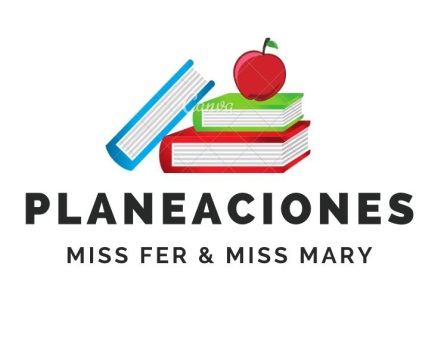 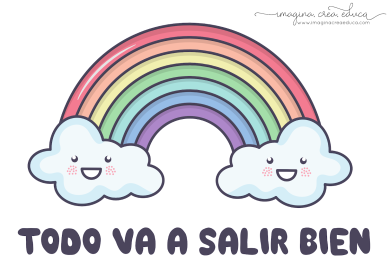   PLAN DE TRABAJOESCUELA PRIMARIA: ___________	TERCER GRADO	MAESTRO (A) : _________________NOTA: si aún no tienes los libros de textos, soló realiza las actividades del cuaderno.NOTA: es importante que veas las clases por la televisión diariamente para poder realizar tus actividades.  ASIGNATURAAPRENDIZAJE ESPERADOPROGRAMA DE TV ACTIVIDADESSEGUIMIENTO Y RETROALIMENTACIÓNLUNESSuspensión de labores docentes.Suspensión de labores docentes.Suspensión de labores docentes.Suspensión de labores docentes.Suspensión de labores docentes.Suspensión de labores docentes.Suspensión de labores docentes.Suspensión de labores docentes.ASIGNATURAAPRENDIZAJE ESPERADOPROGRAMA DE TV ACTIVIDADESSEGUIMIENTO Y RETROALIMENTACIÓNMARTESLengua materna Conoce la función y los tipos de texto empleados en un periódicoNarrando las noticiasEscribe una noticia en tu libreta sobre un hecho de tu interés, respondiendo las siguientes figuras. 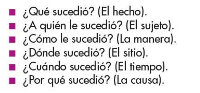 Lee y analiza la pagina 103  de tu libro de español.Envía evidencias de tus trabajos al whatsApp de tu maestro (a), tienes hasta las 9:00 p.m de cada día.NOTA: no olvides ponerle la fecha a cada trabajo y tú nombre en la parte de arriba.  MARTES MatemáticasResuelve problemas de división (reparto y agrupamiento) mediante diversos procedimientos, en particular, el recurso de la multiplicación.Fiestas infantilesResuelve el siguiente problema.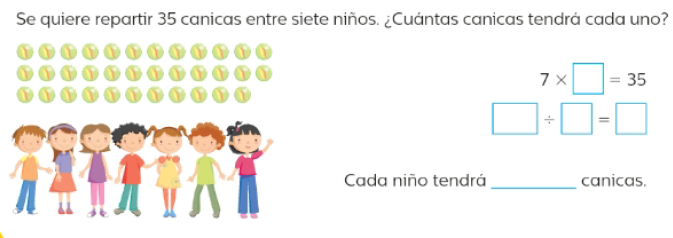 Realiza la pagina 99 y 100 de tu libro de matemáticas.Envía evidencias de tus trabajos al whatsApp de tu maestro (a), tienes hasta las 9:00 p.m de cada día.NOTA: no olvides ponerle la fecha a cada trabajo y tú nombre en la parte de arriba.  MARTESFormación Cívica y Ética Relaciona el valor de la justicia con el respeto y el ejercicio de los derechos de las niñas y los niños, e identifica situaciones en las que no se garantizan.Conozco y respeto los derechos de las niñas y los niñosInventa una historia, en la cual se presente una situacion injusta y no se cumpla un derecho, escríbela en tu cuaderno sin olvidar incluir a los personajes, asi como un inicio, un momento interesante o complidado y un desenlace o fin, además de un titulo que llame la atención.Lee y analiza las paginas 100 y 101 de tu libro de formación. Envía evidencias de tus trabajos al whatsApp de tu maestro (a), tienes hasta las 9:00 p.m de cada día.NOTA: no olvides ponerle la fecha a cada trabajo y tú nombre en la parte de arriba.  Ciencias Naturales Relaciona los cambios de estado físico (líquido, sólido y gas) de los materiales con la variación de la temperatura.La temperatura aumenta y los materiales cambianUsa las palabras del recuadro y completa el parrafo.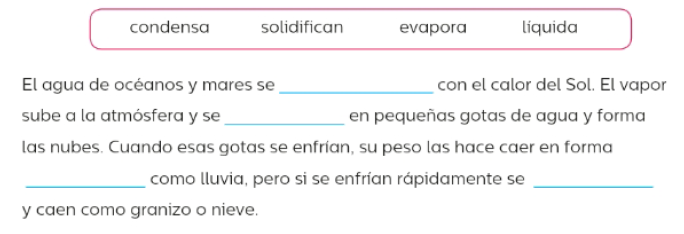 Lee las paginas 86 y 87 de tu libro de ciencias. ASIGNATURAAPRENDIZAJE ESPERADOPROGRAMA DE TV ACTIVIDADESSEGUIMIENTO Y RETROALIMENTACIÓNMIÉRCOLES  Matemáticas Resuelve problemas de división (reparto y agrupamiento) mediante diversos procedimientos, en particular, el recurso de la multiplicaciónContemos paquetesResuelve el problema según se indica. 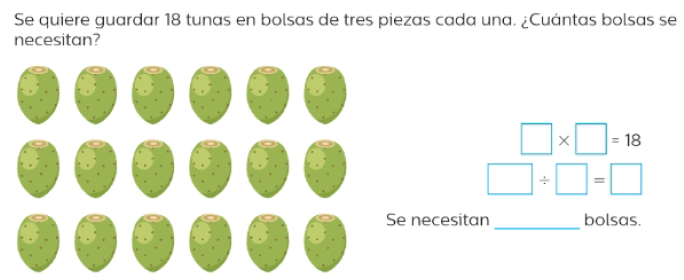 Realiza la pagina 101 y 102  de tu libro de matemáticasEnvía evidencias de tus trabajos al whatsApp de tu maestro (a), tienes hasta las 9:00 p.m de cada día.NOTA: no olvides ponerle la fecha a cada trabajo y tú nombre en la parte de arriba.  MIÉRCOLES  Ciencias NaturalesRelaciona los cambios de estado físico (líquido, sólido y gas) de los materiales con la variación de la temperatura.El frío cambia los objetosEscribe el cambio de estado que ocurre en cada caso. 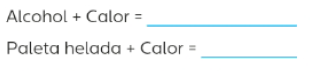 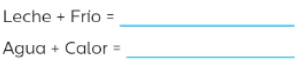 Lee las paginas 88 y 89 de tu libro de ciencias.Envía evidencias de tus trabajos al whatsApp de tu maestro (a), tienes hasta las 9:00 p.m de cada día.NOTA: no olvides ponerle la fecha a cada trabajo y tú nombre en la parte de arriba.  MIÉRCOLES  Lengua materna. Usa frases adjetivas para indicar modo y tiempo.Usamos descripciones y nexos en nuestra nota informativaInvestiga  en tu libro o en internet y escríbelo en tu libreta.¿Qué son los nexos?¿Para que sirven?¿Cuándo se usan?Menciona 5 nexos.Envía evidencias de tus trabajos al whatsApp de tu maestro (a), tienes hasta las 9:00 p.m de cada día.NOTA: no olvides ponerle la fecha a cada trabajo y tú nombre en la parte de arriba.  Formación Cívica y ÉticaRelaciona el valor de la justicia con el respeto y el ejercicio de los derechos de las niñas y los niños, e identifica situaciones en las que no se garantizan (3°)Construimos puentes para una vida plena y justa.Responde las siguientes preguntas en tu cuaderno:¿Cuáles derechos recuerdas que son necesarios para vivir?¿Cuántos lo son también para vivir con bienestar?¿Piensas que todos podemos alcanzar nuestras metas y ser felices con solo algunos derechos?Identifica  situaciones que ponen en desventaja a una persona, escríbela en tu cuaderno .Lee y analiza las paginas 102 y 103  de tu libro de formación. ASIGNATURAAPRENDIZAJE ESPERADOPROGRAMA DE TV ACTIVIDADESSEGUIMIENTO Y RETROALIMENTACIÓNJUEVESCiencias NaturalesRelaciona los cambios de estado físico (líquido, sólido y gas) de los materiales con la variación de la temperatura.¡Ruleta de los cambios de estado!Pinta del mismo color los nombres de cambios de estado de los materiales y su descripción.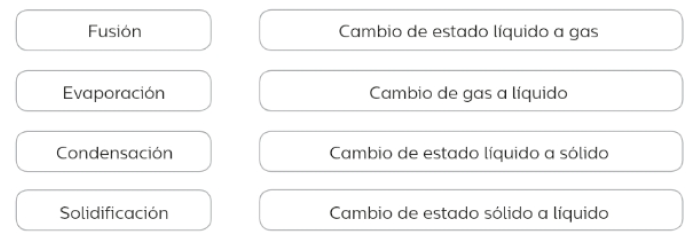 Envía evidencias de tus trabajos al whatsApp de tu maestro (a), tienes hasta las 9:00 p.m de cada día.NOTA: no olvides ponerle la fecha a cada trabajo y tú nombre en la parte de arriba.  JUEVES MatemáticasResuelve problemas de división (reparto y agrupamiento) mediante diversos procedimientos, en particular, el recurso de la multiplicación.Contemos paquetes IIEncuentra el resultado , usando la división.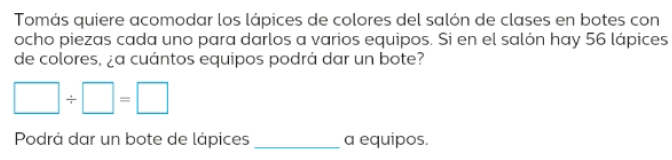 Realiza la pagina 103  de tu libro de matemáticas.Envía evidencias de tus trabajos al whatsApp de tu maestro (a), tienes hasta las 9:00 p.m de cada día.NOTA: no olvides ponerle la fecha a cada trabajo y tú nombre en la parte de arriba.  JUEVES Lengua maternaConoce las expresiones reverenciales propias de su lengua al dirigirse a las autoridades o personas mayores.Para recrear la imaginaciónUtiliza tu imaginación y escribe en tu libreta 10 frases que utilices para dirigirte a personas mayores o alguna autoridad. Envía evidencias de tus trabajos al whatsApp de tu maestro (a), tienes hasta las 9:00 p.m de cada día.NOTA: no olvides ponerle la fecha a cada trabajo y tú nombre en la parte de arriba.  ASIGNATURAAPRENDIZAJE ESPERADOPROGRAMA DE TV ACTIVIDADESSEGUIMIENTO Y RETROALIMENTACIÓNVIERNES MatemáticasResuelve problemas en los cuales es necesario extraer información explícita de diversos portadores.El mensaje ocultoAnaliza la información de la barra de pan y contesta las preguntas.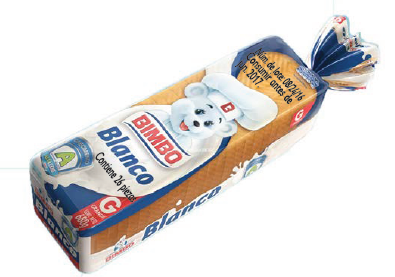 ¿Cuánto pesa la barra de pan?¿Cuántas piezas de pan contiene?¿En qué fecha se empacó el pan?¿Cuánto tiempo puede permanecer en buen estado para su consumo?Una persona consume 4 piezas de pan cada día. ¿Para cuántos días le alcanzará la barra?Realiza la pagina 104  de tu libro de matemáticasEnvía evidencias de tus trabajos al whatsApp de tu maestro (a), tienes hasta las 9:00 p.m de cada día.NOTA: no olvides ponerle la fecha a cada trabajo y tú nombre en la parte de arriba.  VIERNESEducación socioemocionalDistingue las diversas emociones relacionadas con la sorpresa, identifica la intensidad de cada una y cómo las puede aprovechar para su bienestarDe la sorpresa al asombroAnaliza que diferencia hay entre la sorpresa y el asombro, después escribe en tu cuaderno a que conclusión llegaste, por ultimo dibuja tu cara de sorpresa. 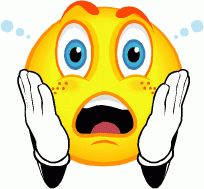 Envía evidencias de tus trabajos al whatsApp de tu maestro (a), tienes hasta las 9:00 p.m de cada día.NOTA: no olvides ponerle la fecha a cada trabajo y tú nombre en la parte de arriba.  VIERNESVida SaludableIncorpora en su refrigerio escolar frutas, verduras, cereales enteros e integrales, leguminosas, semillas y alimentos de origen animal, con base en una guía alimentaria.Semillitas de saludResponde las siguientes preguntas en tu cuaderno:¿Cuál es tu cereal favorito?¿Qué verdura es tu preferida?¿Cuál es la fruta que mas te gusta?Plantea un propósito para consumir menos comida chatarra. Envía evidencias de tus trabajos al whatsApp de tu maestro (a), tienes hasta las 9:00 p.m de cada día.NOTA: no olvides ponerle la fecha a cada trabajo y tú nombre en la parte de arriba.  